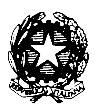 MINISTERO DELL’ISTRUZIONE DELL’UNIVERSITA’ E DEL MERITOUFFICIO SCOLASTICO REGIONALE PER LA TOSCANAUFFICIO VI - Ambito territoriale della provincia di ArezzoUfficio Educazione motoria, fisica, sportiva ed Attività per gli studentiVia Monte Falco, 55 - 52100 Arezzo  tel 0575/309327 - e.mail arezzo@edfisica.toscana.it -  sito internet www.edfisica.toscana.it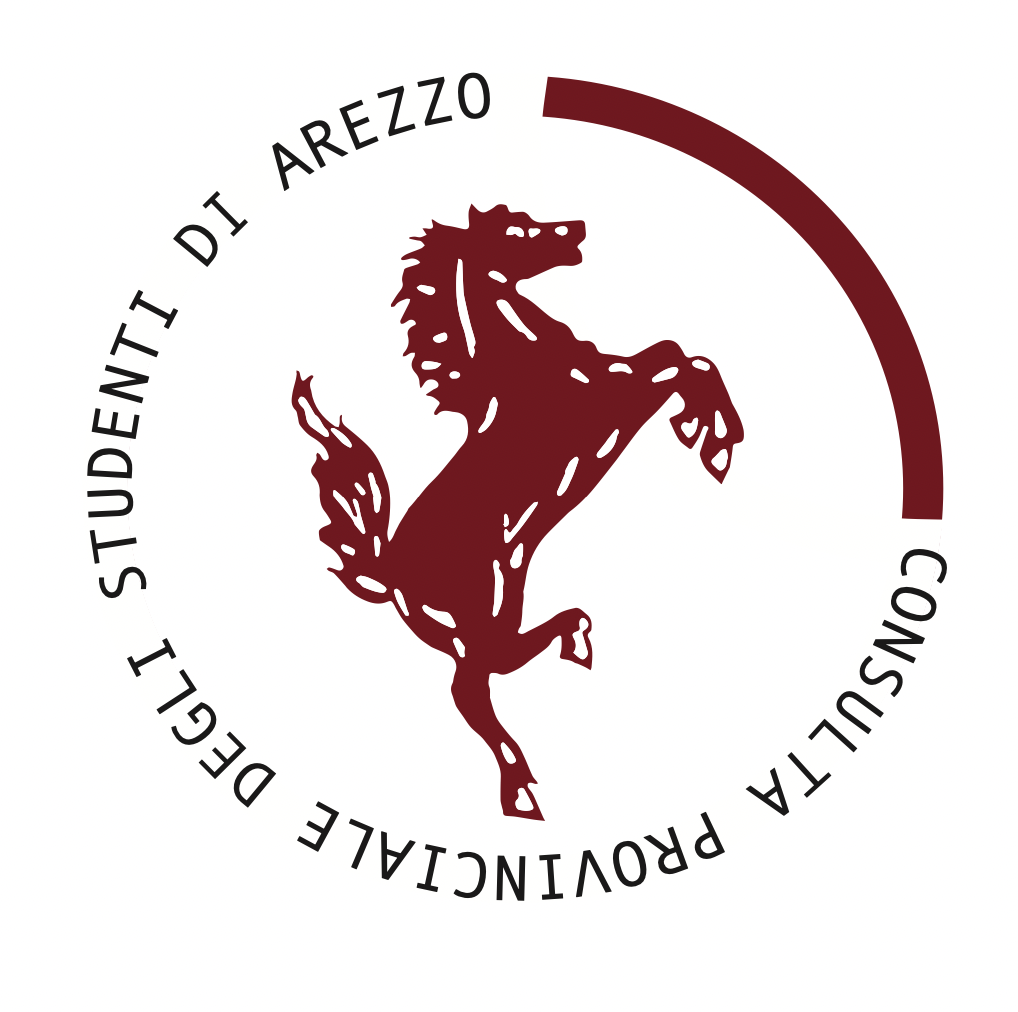 Prot.llo 6717/12                   Arezzo 9 marzo 2023Ai Dirigenti Scolastici delle scuole Secondarie di 2° grado della provincia di ArezzoAi Comitati Studenteschi e PRSTAgli studentidegli Istituti di Istruzione di 2° della provincia di ArezzoAl Blue Team Multiparco ArezzoVia Beato Gregorio XOGGETTO: Pomeriggi di Sport Studentesco per cat. Juniores m/f organizzato dalla CPS Arezzo.Per favorire occasioni di incontro tra studenti, organizzate in autonomia dalla Consulta Prov.le degli Studenti e il Multiparco Blue Team che mette a disposizione gratuitamente la propria struttura, con la presente si comunica che il giorno 18 maggio (preliminari) e il giorno 1 giugno 2023 (festa dello Sporte dell’Arte Studentesca) dalle ore 15.00 in poi si svolgeranno gli incontri seguenti tornei:Calcio a 5Padel Beach volleyTennistavoloAi seguenti tornei potranno partecipare gli studenti nati negli anni 2004 e 2005 (cat. Junior m e f); gli alunni del 2003 gareggeranno ma massimo uno alla volta in campo.Nella giornata del 18 maggio verranno svolte le fasi ad eliminazione diretta per il passaggio alle finali nella Giornata dell’Arte e dello Sport che si svolgerà il 1° giugno 2023, ore 15.00 /23.00. La finalità di questa giornata servirà a coinvolgere più ragazzi possibili e promuovere la socializzazione tra gli alunni delle scuole secondarie di secondo grado della provincia di Arezzo a seguito del momento di difficoltà post pandemico.Per l’iscrizione compilare la scheda allegata entro il 15 aprile 2023 e inviarla a arezzocps@gmail.com.Si richiede gentilmente ai ragazzi volenterosi di partecipare di comportarsi in modo consono al rispetto delle regole e del rispetto reciproco, chi non rispetti questi canoni subirà l’allontanamento dal parco.Consulta Provinciale degli studenti di ArezzoIl PresidenteShasika Maduni Weerasinghe MudiyanselgeDa compilare entro il 15 aprile 2023SCHEDA DI ADESIONE FESTA DELLO SPORT CPS 2023ISTITUTO .........................................................................................................................................................Nome Squadra ............................................................ ……………….                                                                                N.ro alunni: …………….Categoria:  JUNIORES M           JUNIORES F Sport.................................................................................................. STUDENTE maggiorenne responsabile…………………………………………………………………………………………………E-mail ……………………………………………………………………………………………………….cellulare…………………………………..chiede di aderire alla “Giornata dello Sport” 18 maggio 2023 ore 15.00 Multiparco Blue Teams ( preliminari) e 1 giugno 2023 ore 15.00 ( Finali)  DATA ……………..…………………                                                 Il responsabile squadra                                                                                                    _____________________________Inviare a  AREZZO.CPS@GMAIL.COM